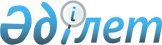 "Тұрғын үй-коммуналдық шаруашылықты дамыту қоры" акционерлік қоғамы акцияларының пакетін сыйға тарту шарты бойынша жеке меншіктен республикалық меншікке қабылдау туралы
					
			Күшін жойған
			
			
		
					Қазақстан Республикасы Үкіметінің 2015 жылғы 24 маусымдағы № 478 қаулысы. Күші жойылды - Қазақстан Республикасы Үкіметінің 2017 жылғы 21 тамыздағы № 493 қаулысымен
      Ескерту. Күші жойылды – ҚР Үкіметінің 21.08.2017 № 493 қаулысымен
      "Сыйға тарту шарты бойынша мемлекеттің мүлік құқығына ие болу қағидасын бекіту туралы" Қазақстан Республикасы Үкіметінің 2011 жылғы 28 қыркүйектегі № 1103 қаулысына сәйкес Қазақстан Республикасының Үкіметі ҚАУЛЫ ЕТЕДІ:
      1. "Тұрғын үй-коммуналдық шаруашылықты жаңғырту мен дамытудың қазақстандық орталығы" акционерлік қоғамының "Тұрғын үй-коммуналдық шаруашылықты дамыту қоры" акционерлік қоғамы (бұдан әрі - Қоғам) акцияларының 100 пайыз мөлшердегі пакетін сыйға тарту шарты бойынша республикалық меншікке беру туралы ұсынысы қабылдансын.
      2. Қазақстан Республикасы Қаржы министрлігінің Мемлекеттік мүлік және жекешелендіру комитеті заңнамада белгіленген тәртіппен:
      1) осы қаулының 1-тармағынан туындайтын қажетті іс-шараларды жүзеге асырсын;
      2) Қоғам акцияларының мемлекеттік пакетіне иелік ету және пайдалану құқығын Қазақстан Республикасы Ұлттық экономика министрлігінің Құрылыс, тұрғын үй-коммуналдық шаруашылық істері және жер ресурстарын басқару комитетіне беруді қамтамасыз етсін.
      3. Осы қаулы қол қойылған күнінен бастап қолданысқа енгізіледі.
					© 2012. Қазақстан Республикасы Әділет министрлігінің «Қазақстан Республикасының Заңнама және құқықтық ақпарат институты» ШЖҚ РМК
				
Қазақстан Республикасының
Премьер-Министрі
К.Мәсімов